РЕШЕНИЕВ соответствии с Решением Городской Думы Петропавловск-Камчатского городского округа от 31.10.2013 № 145-нд «О наградах и почетных званиях Петропавловск-Камчатского городского округа» Городская Дума Петропавловск-Камчатского городского округаРЕШИЛА:	1. Наградить Почетными грамотами Городской Думы Петропавловск-Камчатского городского округа за многолетний добросовестный труд и в связи со 100-летием государственной системы дополнительного (внешкольного) образования детей в России следующих работников:Воутелайнен Юлию Олеговну – педагога-организатора;Звездину Людмилу Александровну – заместителя директора по административно-хозяйственной части;Чурносову Ольгу Николаевну – педагога-психолога;Федорову Татьяну Гавриловну – педагога дополнительного образования.2. Разместить настоящее решение на официальном сайте Городской Думы
Петропавловск-Камчатского городского округа в информационно-телекоммуникационной сети «Интернет».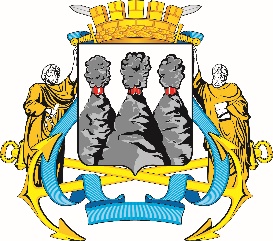 ГОРОДСКАЯ ДУМАПЕТРОПАВЛОВСК-КАМЧАТСКОГО ГОРОДСКОГО ОКРУГАот 28.11.2018 № 319-р15-я (внеочередная) сессияг.Петропавловск-КамчатскийО награждении Почетными грамотами Городской Думы Петропавловск-Камчатского городского округа работников муниципального бюджетного учреждения дополнительного образования «Центр внешкольной работы»Председатель Городской ДумыПетропавловск-Камчатского городского округаГ.В. Монахова